Освітньо-професійна програма: Автомобільний транспорт, Транспортні технології (на автомобільному транспорті)Спеціальність: 274  Автомобільний транспорт, 275 Транспортні технології (на автомобільному транспорті)Галузь знань: 27 Транспорт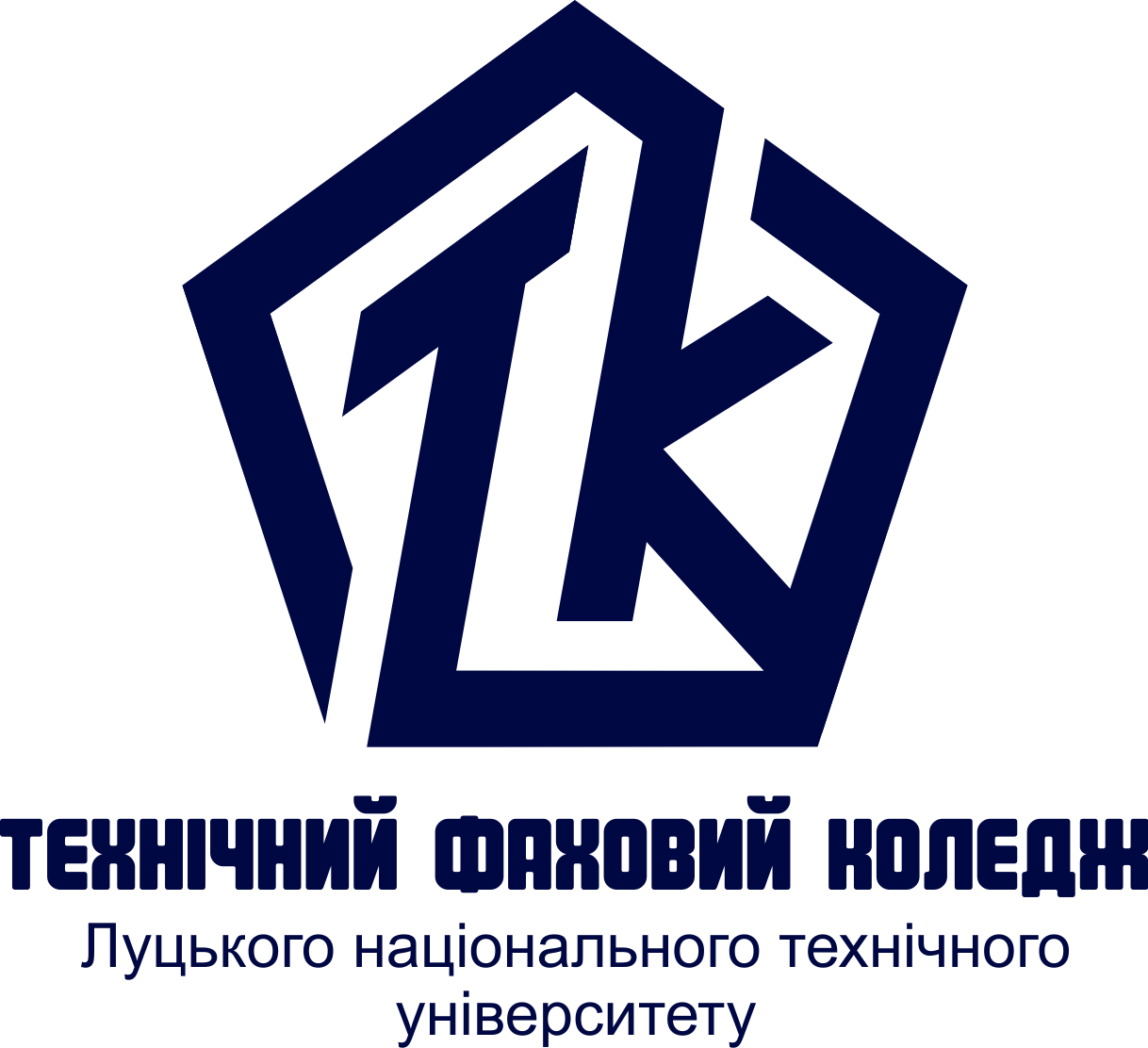 СИЛАБУС НАВЧАЛЬНОЇ ДИСЦИПЛІНИАВТОТЕХНІЧНА ЕКСПЕРТИЗА, СТРАХУВАННЯ І СЕРТИФІКАЦІЯ КТЗРівень освітиФахова передвища освітаОсвітньо-професійний /освітній ступіньФаховий молодший бакалаврСтатус навчальної дисципліниВибіркова Обсяг дисципліни (кредити ЄКТС/ загальнакількість годин)5 кредитів ЄКТС/ 150 годинЦиклова комісіяЦиклова комісія автомобільного транспортуМова викладанняУкраїнськаМета навчальної дисципліниНавчальна дисципліна «Автотехнічна експертиза, страхування і сертифікація КТЗ» забезпечує професійний розвиток здобувача вищої освіти та спрямована на формування загальних і фахових компетенцій знань в галузі автотехнічної експертизи, сертифікації  КТЗ; відіграє  важливу роль у підготовці фахівців з страхування ,  формує необхідний рівень підготовки для розв’язання технічних та організаційно-правових,  економічних  питань стосовно нормативно-технічного забезпечення якості виробленої продукції та послуг страхування на підприємствах автомобільного транспорту тощо.Предмет і завдання дисципліниПредметом вивчення навчальної дисципліни «Автотехнічна експертиза, страхування і сертифікація КТЗ» є основні поняття в галузі автотехнічної експертизи, сертифікації  КТЗ. Основними завданнями вивчення є:Загальні компетентності: здатність діяти соціально відповідально та свідомо; здатність спілкуватися з представниками інших професійних груп різного рівня (з експертами інших галузей знань/видів економічної діяльності, страхування).Спеціальні (предметні) компетентності: знати загальні поняття з системи стандартизації, автотехнічної експертизи КТЗ; здатність аналізувати технологічні процеси експлуатації, обслуговування та ремонту об’єктів автомобільного транспорту, застосовувати експертні оцінки для проведення автотехнічної експертизи, сертифікації (послуг страхування) щодо подальшого обслуговування та ремонту автомобілів та їх складових частин, забезпечувати порядок та правила його діяльності; здатність організовувати ефективну виробничу діяльність структурних підрозділів підприємств автомобільного транспорту, малих колективів виконавців (бригад, дільниць, пунктів), щодо експертизи, сертифікації (страхування) ремонту автомобільного транспорту, їх систем та елементів.Форма підсумкового контролюЗалік / диференційований залікЗміст дисципліниТема 1.Методи забезпечення автотехнічної експертизи КТЗ. Тема 2. Питання експертного дослідження КТЗ. Тема 3. Мета і задачі автотехнічної експертизи. Тема 4. Методи забезпечення автотехнічної експертизи КТЗ.Тема 5. Порядок та правила проведення державної сертифікації КТЗ. Тема 6. Міжнародні стандарти у сфері сертифікації КТЗ. Тема 7. Страхування КТЗ.Рекомендована літератураОсновна1. .Шаповал М.І. Основи стандартизації, управління якістю і сертифікації: Підручник. – К.: Вид-во Європ. ун-ту, 2001. – 174 с. 2. Л.І.Боженко, О.Й. Гутта. Управління якістю, основи стандартизації та сертифікації продукції. Навчальний посібник. –Львів, 2001. –176с. 3. Фомичев С.К. и др. Основы управления качеством. – К.: МАУП, 2000. – 196 с. 4. Сертифікація в Україні. Нормативні акти та інші документи. – Т. 1. – Киів, 1998, 368 с.5. Сертифікація в Україні. Нормативні акти та інші документи. – Т. 2. – Киів, 1998, 416 с. 6. Сертифікація послуг автомобільного транспорту. Нормативні документи: Довідник. Львів: НІЦ “Леонорм”, 1999. – 294 с.7. Транспортне право України. Демський та ін. – К.: Юрінком Інтер, 2002. – 416 с. ДодатковаКищун В.А. Інфраструктура та ринок дорожніх транспортних засобів (ДТЗ). Конспект лекцій для студентів спеціальності “Автомобілі та автомобільне господарство” усіх форм навчання. – Луцьк: РВВ ЛНТУ, 2008. – 187 сВиди занять, методи  і форми навчанняФорми організації освітнього процесу: Робота на лекціях; усне опитування; тестування; навчальна дискусія; виконання завдань, винесених на самостійне вивчення; участь у наукових конференціях, підготовка наукових публікацій, участь у конкурсах студентських наукових робіт, залік тощо.Освітні технології: традиційні, інтерактивні, інформаційно-комунікативні, проектного навчання.Пререквізити та ПостреквізитиБазові знання в сфері автомобільного транспорту.Критерії оцінюванняКритерії оцінювання:Оцінка «відмінно» виставляється, якщо здобувач освіти у повному обсязі володіє навчальним матеріалом, вільно, самостійно й аргументовано його викладає, глибоко та всебічно розкриває зміст теоретичних запитань та практичних завдань, використовуючи при цьому обов’язкову та додаткову літературу,вільно послуговується науковою термінологією, розв’язує задачі стандартним або оригінальним способом, наводить аргументи на підтвердження власних думок, здійснює аналіз та робить висновки.Оцінка «добре» виставляється, якщо здобувач освіти достатньо повно володіє навчальним матеріалом, обґрунтовано його викладає, в основному розкриває зміст теоретичних запитань та практичних завдань, використовуючи при цьому обов’язкову літературу, розв’язує задачі стандартним способом, послуговується науковою термінологією, але при висвітленні деяких питань не вистачає достатньої глибини та аргументації, допускаються при цьому окремі неістотні неточності та незначні помилки.Оцінка «задовільно» виставляється, якщо здобувач освіти відтворює значну частину навчального матеріалу, висвітлює його основний зміст, виявляє елементарні знання окремих положень, записує основні формули, рівняння, закони, однак нездатний до глибокого, всебічного аналізу, обґрунтування та аргументації, не користується необхідною літературою, допускає істотні неточності та помилки.Оцінка «незадовільно» виставляється, якщо здобувач освіти достатньо не володіє навчальним матеріалом, однак фрагментарно, поверхово (без аргументації й обґрунтування) викладає окремі питання навчальної дисципліни, не розкриває зміст теоретичних питань і практичних завдань.Політика курсуКурс передбачає індивідуальну та групову роботу.Усі завдання, передбачені програмою, мають бути виконані у встановлений термін.Якщо здобувач освіти відсутній з поважної причини, він/вона презентує виконані завдання під час консультації викладача.
Під час роботи над індивідуальними завданнями та проектами не допустимо порушення академічної доброчесності.